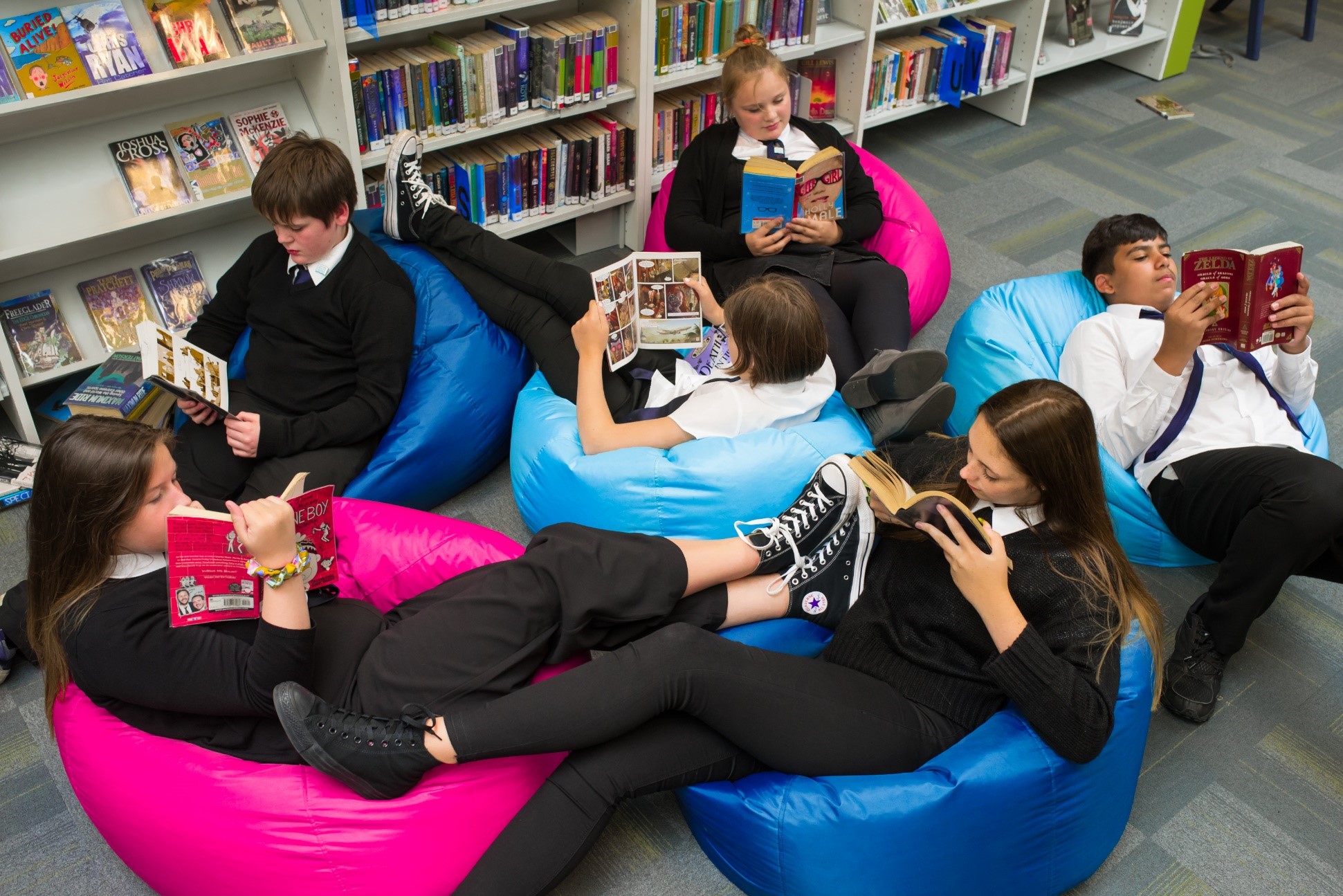 Reading Schools FrameworkThis framework details the Key Areas that we consider crucial to building and sustaining a whole-school reading culture.Key Area: All areas Level:  Core, Silver, GoldResource created by Scottish Book Trust 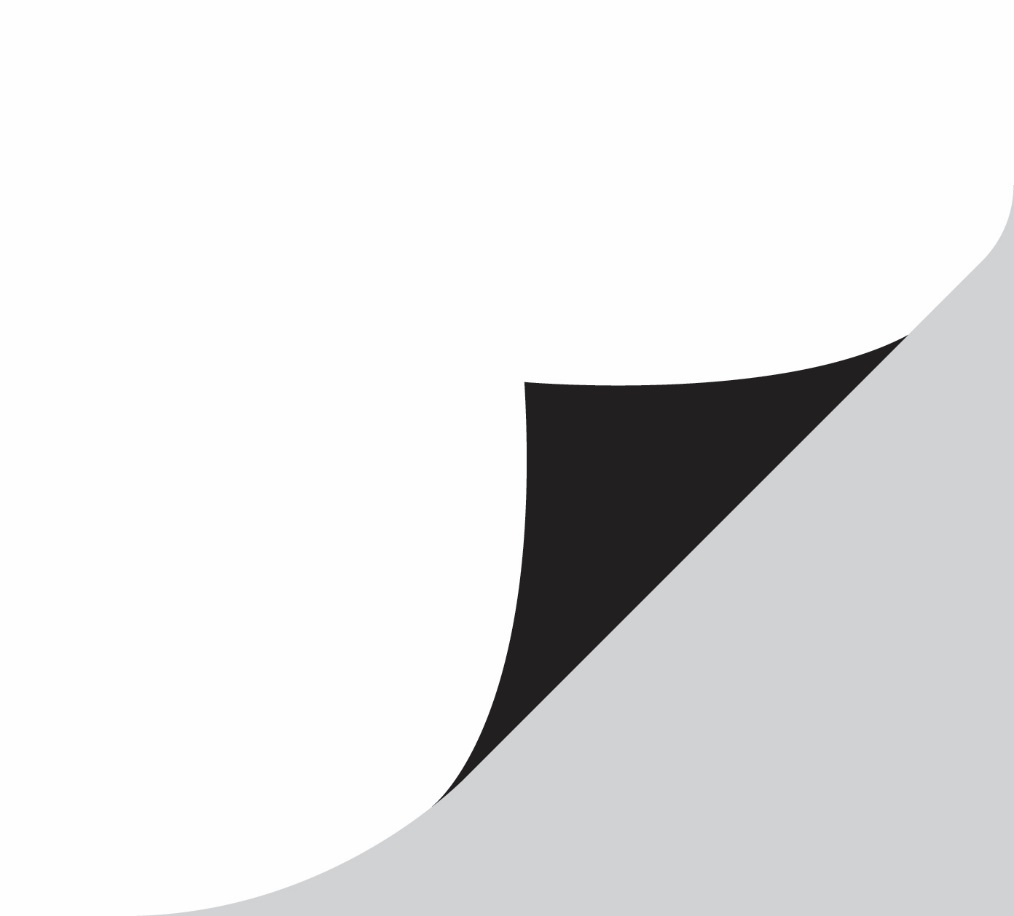 scottishbooktrust.com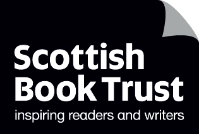 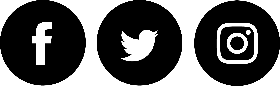 Scottish Book Trust is a registered company (SC184248)and a Scottish charity (SC027669).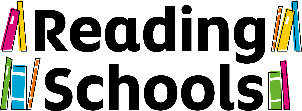 ContentsAbout this resource	11.2 Leadership of Learning	11.3 Leadership of Change	51.5 Management of resources to promote equity	82.2 Curriculum	92.3 Learning, Teaching and Assessment	112.5 Family Learning	162.7 Partnerships	173.2 Raising Attainment and Achievement	18About this resourceAbout Reading SchoolsResearch proves that reading for pleasure has positive impacts on learners' attainment across the curriculum, health and wellbeing, critical thinking, creativity, empathy and resilience.Reading Schools aims to help every school in Scotland build and sustain the whole-school reading cultures that foster these impacts.Reading Schools offers:An accreditation for every school, recognising the great work you're doing to support reading for pleasureA coherent structure for all your reading initiatives and activities, providing focused and clear directionA framework mapped to HGIOS 4, supporting school improvement and HMIE inspectionsProfessional development and leadership opportunities for your staffA way to develop learner voice, leadership skills and confidenceOpportunities for collaboration within and between schoolsPathways to engaging your families and the wider communityTraining and support from Scottish Book Trust for all schools taking part.This frameworkThis framework details the Key Areas that we consider crucial to building and sustaining a whole-school reading culture. The Key Areas are mapped against How Good is Our School? 4. Under each of the Key Areas we detail the actions necessary to become a Reading School and advance to silver and gold level. The core Reading School accreditation comprises the foundational work key to building a reading culture in school and is focused around reading routines and the school environment.Reading School: Silver is based around schools providing additional opportunities to broaden their learners’ experiences, such as engaging with authors, visiting libraries, and bringing in other outside expertise.Reading School: Gold involves schools sharing the enthusiasm and expertise they have developed as a Reading School with their communities through, for example, working with other schools in their cluster, intergenerational projects in their communities, partnership with local businesses etc.Accreditation processIn order to be accredited as a Reading School, a school must provide evidence of how they have achieved the standard described under each of the Key Areas. Schools applying for the core Reading School accreditation must provide evidence of how they have achieved the standard described under each of the Key Areas in the first column. Schools applying for Reading School: Silver must provide evidence of how they have achieved the standard described under each of the Key Areas in first and second columns.Schools applying for Reading School: Gold must provide evidence of how they have achieved the standard described under each of the Key Areas in all three columns.Once awarded, a school's accreditation will last for three years. At the end of this period, schools will need to apply for re-accreditation. Following their core accreditation, schools may apply for silver or gold status at any time.1.2 Leadership of Learning1.3 Leadership of Change1.5 Management of resources to promote equity2.2 Curriculum2.3 Learning, Teaching and Assessment2.5 Family Learning2.7 Partnerships3.2 Raising Attainment and AchievementKey Area 1.2.1 – Reading Leadership GroupWe expect Reading Schools to form a reading leadership group who input into your action plan and meet regularly to discuss progress and ideas.Key Area 1.2.1 – Reading Leadership GroupWe expect Reading Schools to form a reading leadership group who input into your action plan and meet regularly to discuss progress and ideas.Key Area 1.2.1 – Reading Leadership GroupWe expect Reading Schools to form a reading leadership group who input into your action plan and meet regularly to discuss progress and ideas.Reading SchoolReading School: SilverReading School: GoldThe leadership group must:Include learners and the school librarian, if the school has one. It can also include teachers, support staff and Senior Management TeamMeet regularly to discuss and implement plans Sustain core activity. Sustain core activity and:At gold level we expect Reading Schools to invite families or partners from within the community to join your leadership groupKey Area 1.2.2 – Learner role modellingWe expect Reading Schools to show how learners visibly promote reading and recommend books to one another.Key Area 1.2.2 – Learner role modellingWe expect Reading Schools to show how learners visibly promote reading and recommend books to one another.Key Area 1.2.2 – Learner role modellingWe expect Reading Schools to show how learners visibly promote reading and recommend books to one another.Reading SchoolReading School: SilverReading School: GoldLearners should act as reading role models in one of the below ways, or in another way that suits their setting:Wearing ‘Ask me what I’m reading’ badges / lanyardsTalking about books they’ve read in assembly / at whole-school occasionsCreating learner-led recommendation lists for displayMaking learner-led shelf labels or signsPutting recommendation notes / bookmarks in booksMaking recommendation videosMaking book trailers / vlogsMaking learner-led book lists for staffSustain core activity and:Learners should support one another in more formal ways in one of the below ways, or in another way that suits their setting:Taking part in a paired reading projectActing as reading mentorsSharing storytelling videos / activities with reading buddiesLeading a reading clubSustain core and silver-level activity and:Learners should act as reading role models through interactions with members of the wider community in one of the below ways, or in another way that suits their setting:Being Book Doctors and giving out recommendationsParticipating in a reading flash mobCommunicating through community media, eg. local newspaper, radio etc.Creating reading podcasts / videos to share with the community via social mediaDisplaying books they are currently reading / would recommend in their windows  Key Area 1.2.3 – Visible staff role modelling across the schoolWe expect Reading Schools to demonstrate how all staff in the school show that they are readers. Key Area 1.2.3 – Visible staff role modelling across the schoolWe expect Reading Schools to demonstrate how all staff in the school show that they are readers. Key Area 1.2.3 – Visible staff role modelling across the schoolWe expect Reading Schools to demonstrate how all staff in the school show that they are readers. Reading SchoolReading School: SilverReading School: GoldStaff should act as reading role models in one of the below ways, or in another way that suits their setting:Displaying signsWearing lanyards or badgesTalking about books they’ve read in assembly / at whole-school occasionsGiving learners opportunities to see them readingHaving 'guess the reader' displays with photos of staff favourite books / bookshelvesTaking part in social media reading challenges, eg. 'post a photo of your reading lunch'Sharing book recommendation videosSustain core activity. Sustain core activity. Key Area 1.2.4 – Staff developmentWe expect Reading Schools to support staff to develop their knowledge around reading for pleasure.Key Area 1.2.4 – Staff developmentWe expect Reading Schools to support staff to develop their knowledge around reading for pleasure.Key Area 1.2.4 – Staff developmentWe expect Reading Schools to support staff to develop their knowledge around reading for pleasure.Reading SchoolReading School: SilverReading School: GoldSchools should support staff development by completing both of the below mandatory actions:Key contact attending a Reading Schools CLPL session / webinarStaff are using Scottish Book Trust resources to widen knowledge around reading for pleasure Sustain core activity and:Schools should extend staff development by completing the below three mandatory actions:Involving the staff team / teachers of other subjects / support staff in training around reading for pleasure Reading more widely about the pedagogy and research around reading for pleasure Engaging with colleagues and sharing work via social media or face-to-face meetings etc. Sustain core and silver-level activity and:Schools should extend staff development further by completing the below three mandatory actions:Working in partnership with other schools Being an ambassador school and welcoming visitors to share practice Leading a CLPL session or taking part in a shared practice event / Scottish Book Trust webinarKey Area 1.2.5 – Staff knowledge of contemporary children’s literatureWe expect Reading Schools to support staff to develop their knowledge and awareness around contemporary children’s literature.Key Area 1.2.5 – Staff knowledge of contemporary children’s literatureWe expect Reading Schools to support staff to develop their knowledge and awareness around contemporary children’s literature.Key Area 1.2.5 – Staff knowledge of contemporary children’s literatureWe expect Reading Schools to support staff to develop their knowledge and awareness around contemporary children’s literature.Reading SchoolReading School: SilverReading School: GoldSchools should make staff aware of contemporary children’s literature by completing the below mandatory action:Making staff aware of contemporary children’s literature through signposting to new book lists and other appropriate resources Sustain core activity and:Schools should ensure that staff have access to contemporary children’s literature to read in one of the below ways, or in another way that suits their setting:Inviting your local librarian in to talk to staff about new books available to them and ensuring they have a library cardGifting a contemporary children's book to each staff member, encouraging them to share across the teamHaving a ‘book borrow box’ in the staff room with regularly updated contemporary children's books Arranging a staff trip to a local bookshop to speak to booksellers about contemporary children’s titlesSustain core and silver-level activity and:Schools should create opportunities for staff to explore, share and discuss contemporary children’s literature in one of the below ways, or in another way that suits their setting:Introducing a staff book clubProviding physical areas for discussion, eg. an interactive display board in the staff roomProviding online spaces for discussionTaking part in Scottish Book Trust Book Discovery sessions or Children’s Book Chat on TwitterTaking part in local authority staff book clubs  Key Area 1.3.1 – Whole-school action planWe expect Reading Schools to submit an action plan detailing their aims for progressing their reading culture. Key Area 1.3.1 – Whole-school action planWe expect Reading Schools to submit an action plan detailing their aims for progressing their reading culture. Key Area 1.3.1 – Whole-school action planWe expect Reading Schools to submit an action plan detailing their aims for progressing their reading culture. Reading SchoolReading School: SilverReading School: GoldThe action plan must:Be agreed by the reading leadership groupConfirm that reading for pleasure is included in the School Improvement Plan / detail how actions support itInclude plans to check progressSustain core activity. Sustain core activity. Key Area 1.3.2 – School environmentWe expect Reading Schools to show how they have provided appealing and comfortable spaces to read in the school environment and make reading visible. Key Area 1.3.2 – School environmentWe expect Reading Schools to show how they have provided appealing and comfortable spaces to read in the school environment and make reading visible. Key Area 1.3.2 – School environmentWe expect Reading Schools to show how they have provided appealing and comfortable spaces to read in the school environment and make reading visible. Reading SchoolReading School: SilverReading School: GoldSchools should provide appealing and relaxing reading areas in collaboration with learners, and use displays to promote reading in one of the below ways, or in another way that suits their setting:Having appealing reading areas throughout the school, eg. in shared spaces / corridors / within your school library areaCreating classroom book corners / reading areas designed by learners (possibly as part of an enterprise project)Providing learners with cushions / encouraging them to turn over their chairs and relax when they're readingCreating themed book displaysDisplaying new book suggestions, eg. 'Hot Books' / 'Bookflix'Having displays about the power of readingSustain core activity and:Schools should create opportunities for learners to read outside the classroom in one of the below ways, or in another way that suits their setting:Having reading sessions outdoorsHaving reading spaces in the playground, eg. a reading bench or storytelling chairHaving a playground libraryIncorporating reading into breakfast clubs / after-school clubsIncorporating reading into school events, eg. Christmas celebrationsSustain core and silver-level activity and:Schools should make reading visible in their community in one of the below ways, or in another way that suits their setting:Creating displays in community spacesIntroducing a Book Fairies projectCreating book 'pavement quotes' or window signsIntroducing a community Book TrailCreating a community reading area, eg. a reading bench or gardenKey Area 1.3.3 – National events and celebrationsAt silver and gold levels, we expect Reading Schools to build on reading routines to generate excitement around reading by taking part in national reading celebrations and prizes.Key Area 1.3.3 – National events and celebrationsAt silver and gold levels, we expect Reading Schools to build on reading routines to generate excitement around reading by taking part in national reading celebrations and prizes.Key Area 1.3.3 – National events and celebrationsAt silver and gold levels, we expect Reading Schools to build on reading routines to generate excitement around reading by taking part in national reading celebrations and prizes.Reading SchoolReading School: SilverReading School: GoldNot required for the core Reading School accreditation.Schools should generate excitement around reading by taking part in one of the below initiatives, or in another that suits their setting:Book Week ScotlandWorld Book Day / NightNational Poetry DayBookbug Picture Book PrizeScottish Teenage Book PrizeFirst Minister’s Reading ChallengeOther prizesSustain silver-level activity.Key Area 1.5.1 – Access to high-quality booksWe expect Reading Schools to provide up-to-date reading materials relevant to the needs, interests and experiences of all learners.Key Area 1.5.1 – Access to high-quality booksWe expect Reading Schools to provide up-to-date reading materials relevant to the needs, interests and experiences of all learners.Key Area 1.5.1 – Access to high-quality booksWe expect Reading Schools to provide up-to-date reading materials relevant to the needs, interests and experiences of all learners.Reading SchoolReading School: SilverReading School: GoldSchools should make sure that learners have access to contemporary and diverse reading materials relevant to their needs, interests and experiences by completing the below four mandatory actions:Providing learners with access to a school or public library – this could take the form of class / group book boxes or a 'personal shopping experience' using library cataloguesInvolving learners in the selection of books and other reading materials Regularly updating books and other reading materials to ensure they are contemporary, diverse and relevant to the needs, interests and experiences of learnersEncouraging learners to broaden their reading experience through a wide variety of genresSustain core activity and: Schools should extend access to contemporary reading materials by completing the below mandatory action:Providing all learners with the opportunity to join the local public library for access to books, ebooks and audiobooks Sustain core and silver-level activity. Key Area 2.2.1 – Regular opportunities to read for pleasureWe expect Reading Schools to ensure all learners have regular time to read texts of their own choosing. Key Area 2.2.1 – Regular opportunities to read for pleasureWe expect Reading Schools to ensure all learners have regular time to read texts of their own choosing. Key Area 2.2.1 – Regular opportunities to read for pleasureWe expect Reading Schools to ensure all learners have regular time to read texts of their own choosing. Reading SchoolReading School: SilverReading School: GoldSchools should ensure that all learners have regular time to read texts of their own choosing in one of the below ways, or in another way that suits their setting:Having regular reading at registration / transition times / other times as appropriateHolding spontaneous DEAR time (Drop Everything and Read) Including reading for pleasure time in home learning Sustain core activity. Sustain core activity. Key Area 2.2.2 – Interdisciplinary book projectsWe expect Reading Schools to offer exciting and engaging cross-curricular projects based around books that will inspire learners to read. Key Area 2.2.2 – Interdisciplinary book projectsWe expect Reading Schools to offer exciting and engaging cross-curricular projects based around books that will inspire learners to read. Key Area 2.2.2 – Interdisciplinary book projectsWe expect Reading Schools to offer exciting and engaging cross-curricular projects based around books that will inspire learners to read. Reading SchoolReading School: SilverReading School: GoldSchools should use book projects to inspire classes to read by completing the below mandatory action:Primary – ensuring every learner does one interdisciplinary project per yearSecondary – ensuring every learner in S1–3 does one project per year (this can be in English lessons)Sustain core activity and:Schools should extend their book projects by completing the below mandatory action:Primary – providing an opportunity for classes to share their book projects with each otherSecondary – introducing one cross-curricular project involving other subject departments (could involve creative practitioners) per yearSustain core and silver-level activity.Key Area 2.3.1 – Modelling reading behavioursWe expect Reading Schools to give all learners the opportunity to hear a text aloud to widen their experience of stories.Key Area 2.3.1 – Modelling reading behavioursWe expect Reading Schools to give all learners the opportunity to hear a text aloud to widen their experience of stories.Key Area 2.3.1 – Modelling reading behavioursWe expect Reading Schools to give all learners the opportunity to hear a text aloud to widen their experience of stories.Reading SchoolReading School: SilverReading School: GoldAt primary level schools should complete the below mandatory action:Class teachers to be routinely reading aloud to their class At secondary level we recognise that it may be logistically difficult for staff to routinely read aloud to learners, but would like to see evidence of staff supporting learners to access the joy of reading and stories in one of the below ways, or in another way that suits their setting:Teachers reading aloud to learners when possibleSharing stories / reading aloud to learners onlineProviding access to audiobooks, videos etc.Holding special storytelling eventsSustain core activity and: Primary only – we expect schools to be inviting members of the community in to read, eg. mystery readers, public library staff, sportspeople, local figures, other role models etc. Sustain core activity. Key Area 2.3.2 – Staff meaningful conversations around books We expect staff at Reading Schools to engage with all learners individually to support reading for pleasure. Key Area 2.3.2 – Staff meaningful conversations around books We expect staff at Reading Schools to engage with all learners individually to support reading for pleasure. Key Area 2.3.2 – Staff meaningful conversations around books We expect staff at Reading Schools to engage with all learners individually to support reading for pleasure. Reading SchoolReading School: SilverReading School: GoldStaff should ensure they know about learners' interests and have regular conversations with them about their personal reading in one of the below ways, or in another way that suits their setting: Chatting with individual learners during whole-class reading time / other times as appropriateUsing interest-based activities and follow-up discussions, eg. book quizzes, book genre tasting sessionsSupporting individual learners with strategies for choosing a book they might like during library periodsProviding regular reading recommendations for individual learners in line with their interestsSustain core activity. Sustain core activity. Key Area 2.3.3 – Creating learner social networks We expect Reading Schools to facilitate learner social networks around reading to help them to discover their own reading identities.Key Area 2.3.3 – Creating learner social networks We expect Reading Schools to facilitate learner social networks around reading to help them to discover their own reading identities.Key Area 2.3.3 – Creating learner social networks We expect Reading Schools to facilitate learner social networks around reading to help them to discover their own reading identities.Reading SchoolReading School: SilverReading School: GoldSchools should allocate time for all learners to chat about books with each other in one of the below ways, or in another way that suits their setting:Having a set time for peer discussion following ERIC time / other times as appropriateIntroducing book speed-datingPlaying Book Jenga to spark conversations around books   Pairing up learners to chat about what they are currently reading – this could include famous character duo cards to randomise pairings     Sustain core activity and:Schools should give learner social networks more formal structures in one of the below ways, or in another way that suits their setting:Offering interest-based clubs or groupsCreating groups designed for particular learners (eg. reluctant readers, ASN, EAL etc.)Holding regular reading networking events for learners, eg. a reading café or reading quizHosting online book club sessions – these could include learners from other schoolsProviding book club boxes for learners to take home, including a shared notebook for comments / questionsSustain core and silver-level activity.Key Area 2.3.4 – Opportunities for learners to respond to what they’re readingWe expect Reading Schools to allow all learners to respond to what they’re reading in a variety of engaging ways that best suit their needs.Key Area 2.3.4 – Opportunities for learners to respond to what they’re readingWe expect Reading Schools to allow all learners to respond to what they’re reading in a variety of engaging ways that best suit their needs.Key Area 2.3.4 – Opportunities for learners to respond to what they’re readingWe expect Reading Schools to allow all learners to respond to what they’re reading in a variety of engaging ways that best suit their needs.Reading SchoolReading School: SilverReading School: GoldSchools should allow all learners to respond to what they’re reading in a variety of engaging ways that best suit their needs in one of the below ways, or in another way that suits their setting:Reading journal / drawingBlog / vlog / book trailerSocial media postBook review / recommendation for school newspaper / websiteCreative writing pieceUse of expressive arts, eg. drama, music, dance etc.Enterprise project, eg. creating a school recipe book based on favourite booksSustain core activity. Sustain core activity. Key Area 2.3.5 – Access to authorsAt silver and gold levels, we expect schools to give all learners the opportunity to engage with authors (writers, illustrators or storytellers).Key Area 2.3.5 – Access to authorsAt silver and gold levels, we expect schools to give all learners the opportunity to engage with authors (writers, illustrators or storytellers).Key Area 2.3.5 – Access to authorsAt silver and gold levels, we expect schools to give all learners the opportunity to engage with authors (writers, illustrators or storytellers).Reading SchoolReading School: SilverReading School: GoldNot required for the core Reading School accreditation.Schools should give all learners the opportunity to engage with authors (writers, illustrators or storytellers) in one of the below ways, or in another way that suits their setting:Watching Authors LiveArranging an author visit or residencyAttending / taking part in an online book festival or other book-related event eg. StoryConHosting / watching online Scottish Children's Friendly Book Tour eventsTaking part in an online book chat with an author / illustrator or storytellerSustain silver-level activity. Key Area 2.5.1 – Raising the profile of reading with familiesWe expect Reading Schools to involve learners’ families in building their reading culture.Key Area 2.5.1 – Raising the profile of reading with familiesWe expect Reading Schools to involve learners’ families in building their reading culture.Key Area 2.5.1 – Raising the profile of reading with familiesWe expect Reading Schools to involve learners’ families in building their reading culture.Reading SchoolReading School: SilverReading School: GoldSchools should engage with learners’ families to promote reading for pleasure by completing the below three mandatory actions:Providing access to books to take home / encouraging families to join their local library for access to books,  ebooks and audiobooks Communicating with families about the school’s reading projects and signposting to appropriate resources / setting fun reading challengesPrimary only – making the most of the P1 Bookbug Family Bag and Read, Write Count initiatives by sharing resources and  encouraging the use of the bags at home.Sustain core activity and:Schools should offer further opportunities to promote reading for pleasure to families in one of the below ways, or in another way that suits their setting:Holding special events, eg. an evening reading by the campfireInvolving families in reading celebrationsInviting families to attend / take part in online author events, eg. Authors Live or virtual book festivalPrimary only – Inviting families into school for P1 Bookbug Family Bag and Read Write Count gifting events.Sustain core and silver-level activity and:Schools should encourage learners’ families to take part in reading for pleasure activities to build their confidence and skills in one of the below ways, or in another way that suits their setting:Holding book clubs for families in school / onlineHaving lending libraries for adults, eg. in the reception areaRunning workshops for families, eg. Read, Write, Count or other literacy initiativesCreating recommended reading lists for families, consulting with them on the types of books they would like to tryEncouraging families with EAL to contribute to reading lists in their own language Key Area 2.7.1 – Partnerships within local communityAt gold level, we expect Reading Schools to build sustainable partnerships in the local community sharing the expertise they have built over the course of their journey.Key Area 2.7.1 – Partnerships within local communityAt gold level, we expect Reading Schools to build sustainable partnerships in the local community sharing the expertise they have built over the course of their journey.Key Area 2.7.1 – Partnerships within local communityAt gold level, we expect Reading Schools to build sustainable partnerships in the local community sharing the expertise they have built over the course of their journey.Reading SchoolReading School: SilverReading School: GoldNot required for the core Reading School accreditation.Not required at silver level.Schools should build sustainable partnerships within their community, sharing expertise in one of the below ways, or in another way that suits their setting:Working with the local public library on a joint project, eg. a community reading club Partnering with a local bookshop on a joint project, eg. community reading picnicsWorking with a local business to encourage customers to read, eg. a ‘read while you wait’ initiative at the hairdressersPartnering with a college / university on a joint project, eg. a reading outdoors campaignWorking with a third sector organisation on a joint project, eg. a reading pen-pal initiative with a local care homeKey Area 3.2.1 – Rewarding progress and recognising personal achievementsWe expect Reading Schools to recognise and celebrate the reading achievements of all learners.Key Area 3.2.1 – Rewarding progress and recognising personal achievementsWe expect Reading Schools to recognise and celebrate the reading achievements of all learners.Key Area 3.2.1 – Rewarding progress and recognising personal achievementsWe expect Reading Schools to recognise and celebrate the reading achievements of all learners.Reading SchoolReading School: SilverReading School: GoldSchools should reward the progress of individual learners in one of the below ways, or in another way that suits their setting:Presenting certificatesAwarding small prizes such as bookmarks, stickers etc.Awarding points through the school's individual rewards systemHaving class / school awards to recognise effort, eg. 'reader of the week' or 'reader who has made the most recommendations' etc.Sustain core activity and:Schools should celebrate reading in wider groups or as a whole-school in one of the below ways, or in another way that suits their setting:Holding a prize-giving assemblyHaving a reading partyInviting learners to a Book Bistro / other reading eventGifting books, eg. for ChristmasSustain core and silver-level activity and:Schools should widen celebrations to include the community in one of the below ways, or in another way that suits their setting:Inviting members of the community to take part in celebrations in schoolHolding an event in a community venueHolding a joint event with a partnerCelebrating learner achievements in community spaces, eg. Twitter / local paper etc.Key Area 3.2.2 – Monitoring progressWe expect Reading Schools to use meaningful data to guide them and track progress.Key Area 3.2.2 – Monitoring progressWe expect Reading Schools to use meaningful data to guide them and track progress.Key Area 3.2.2 – Monitoring progressWe expect Reading Schools to use meaningful data to guide them and track progress.Reading SchoolReading School: SilverReading School: GoldSchools should track their progress by completing the below four mandatory actions:Using the Reading Schools attitude surveys to assess and monitor learners’ interests, engagement and confidence within reading for pleasureMonitoring the impact of your Reading Schools programme in ways most suited to your setting and activitiesTaking part in Scottish Book Trust evaluation, which will be sent to you once your accreditation has been confirmedSustain core activity.Sustain core activity.